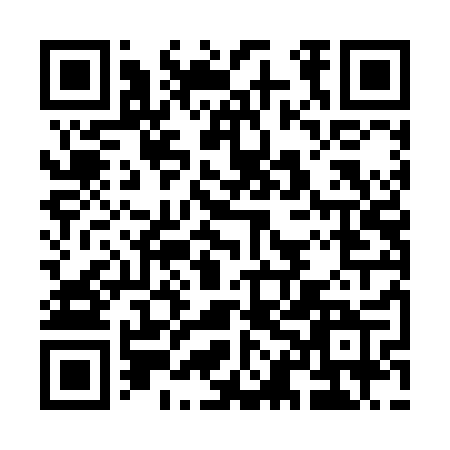 Prayer times for Morristown Center, New York, USAMon 1 Jul 2024 - Wed 31 Jul 2024High Latitude Method: Angle Based RulePrayer Calculation Method: Islamic Society of North AmericaAsar Calculation Method: ShafiPrayer times provided by https://www.salahtimes.comDateDayFajrSunriseDhuhrAsrMaghribIsha1Mon3:285:211:065:148:5110:442Tue3:295:221:075:148:5110:443Wed3:305:231:075:148:5110:434Thu3:315:231:075:158:5010:435Fri3:325:241:075:158:5010:426Sat3:335:251:075:158:5010:417Sun3:345:251:075:158:4910:408Mon3:355:261:085:158:4910:399Tue3:375:271:085:158:4810:3810Wed3:385:281:085:158:4810:3711Thu3:395:291:085:148:4710:3612Fri3:405:291:085:148:4710:3513Sat3:425:301:085:148:4610:3414Sun3:435:311:085:148:4510:3315Mon3:445:321:085:148:4410:3216Tue3:465:331:095:148:4410:3017Wed3:475:341:095:148:4310:2918Thu3:495:351:095:138:4210:2819Fri3:505:361:095:138:4110:2620Sat3:525:371:095:138:4010:2521Sun3:535:381:095:138:3910:2322Mon3:555:391:095:138:3810:2223Tue3:575:401:095:128:3710:2024Wed3:585:411:095:128:3610:1925Thu4:005:421:095:128:3510:1726Fri4:015:431:095:118:3410:1627Sat4:035:441:095:118:3310:1428Sun4:055:451:095:108:3210:1229Mon4:065:461:095:108:3110:1030Tue4:085:471:095:108:3010:0931Wed4:105:481:095:098:2810:07